HOW TO RAISE FUNDS FOR KENYA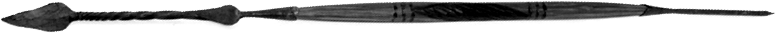 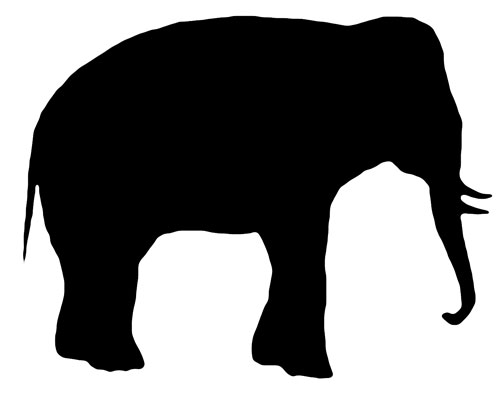 Total Cost: 2500Group Fundraising	Selling CD’s and t-shirtsDonations for trip to the groupRemaining after group fundraising:  $1000Individual Fundraising through Family and FriendsFamily Christmas gifts: $250Support Letters / Mobile Cause: $500Remaining after group fundraising: $250Cutbacks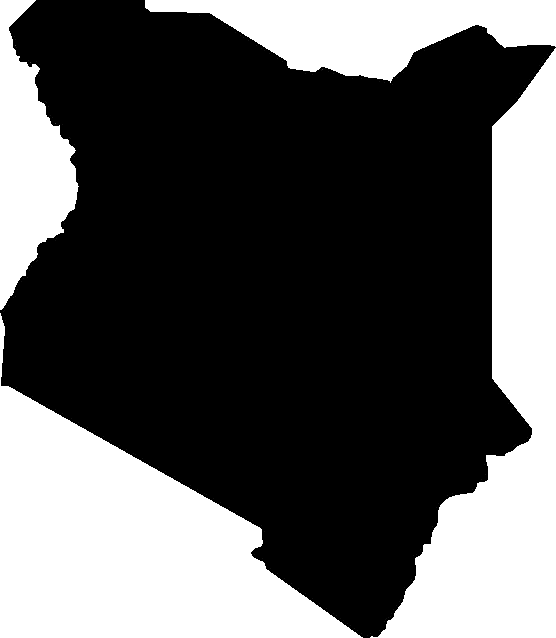 Save $10 a week from coffee/soda/etc for 12 weeks: $120Save $10 a week from not eating out for 13 weeks: $130Remaining after cutbacks: $0   1000        (cost to you!)         250  KENYA!!